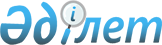 Бұланды аудандық мәслихатының 2009 жылғы 12 желтоқсандағы № 4С-23/6 "Бұланды ауданында бейбіт жиналыстар, митингілер, шерулер, пикеттер мен демонстрациялар өткізу тәртібін қосымша реттеу туралы" шешіміне өзгеріс енгізу туралы
					
			Күшін жойған
			
			
		
					Ақмола облысы Бұланды аудандық мәслихатының 2010 жылғы 9 сәуірдегі № 4С-27/6 шешімі. Ақмола облысы Бұланды ауданының Әділет басқармасында 2010 жылғы 17 мамырда № 1-7-116 тіркелді. Күші жойылды - Ақмола облысы Бұланды аудандық мәслихатының 2014 жылғы 12 қарашадағы № 5С-33/3 шешімімен      Ескерту. Күші жойылды - Ақмола облысы Бұланды аудандық мәслихатының 12.11.2014 № 5С-33/3 (қол қойылған күнінен бастап қолданысқа енгізіледі) шешімімен.

      Қазақстан Республикасының 2001 жылғы 23 қаңтардағы «Қазақстан Республикасындағы жергілікті мемлекеттік басқару және өзін-өзі басқару туралы» Заңына, Қазақстан Республикасының 1995 жылғы 17 наурыздағы «Қазақстан Республикасында бейбіт жиналыстар, митингілер, шерулер, пикеттер және демонстрациялар ұйымдастыру мен өткізу тәртібі туралы» Заңының 10 бабына сәйкес Бұланды аудандық мәслихаты ШЕШТІ:



      1. Бұланды аудандық мәслихатының «Бұланды ауданында бейбіт жиналыстар, митингілер, шерулер, пикеттер мен демонстрациялар өткізетін орындарды бекіту туралы» 2009 жылғы 12 желтоқсандағы № 4С-23/6 шешіміне (нормативтік құқықтық актілерді мемлекеттік тіркеу тізілімінде № 1-7-105 тіркелген, 2010 жылғы 12 ақпанда «Бұланды таңы», «Вести Бұланды жаршысы» газеттерінде жарияланған) келесі өзгеріс енгізілсін:



      көрсетілген шешімнің қосымшасы осы шешімнің қосымшасына сәйкес жаңа редакцияда жазылсын.



      2. Осы шешім Бұланды ауданының әділет басқармасында мемлекеттік тіркеуден өткен күннен бастап күшіне енеді және ресми жарияланған күннен бастап қолданысқа енгізіледі.      Кезекті 27-сессияның

      хатшысы                                    Ш.Құсайынов      Аудандық мәслихаттың

      төрағасы                                   П.Веселов      «КЕЛІСІЛДІ»      Бұланды ауданының әкімі                    Е.Нұғыманов

Бұланды аудандық мәслихатының

2010 жылғы 9 сәуірдегі № 4С-27/6

шешіміне қосымша Бұланды ауданында бейбіт жиналыстарды, митингілерді, шерулерді, пикеттер мен демонстрацияларды өткізетін орындар
					© 2012. Қазақстан Республикасы Әділет министрлігінің «Қазақстан Республикасының Заңнама және құқықтық ақпарат институты» ШЖҚ РМК
				№Селолық, ауылдық округтерБейбіт жиналыстарды, митингілерді, шерулерді, пикеттер мен демонстрацияларды өткізетін орындар1.Айнакөл селолық округі1.Айнакөл ауылыБейбітшілік көшесінің басы1.Острогорка селосыСтепная көшесінің басы2.Амангелді ауылдық округі2.Партизанка селосыЛенин көшесінің басы2.Ортақшыл ауылыБейбітшілік көшесінің басы3.Вознесенка селолық округі3.Вознесенка селосыЦелинная және Бейбітшілік көшесінің қиылысы3.Тастыөзек ауылыДостық көшесінің басы3.Аққайың ауылыШкольная көшесінің басы4.Даниловка селолық округі4.Алтынды ауылыКәкішев көшесінің басы4.Боярка селосыПриозерная көшесінің басы4.Жаңаталап ауылыАққайың көшесінің басы4.Алакөл ауылыРыбацкая көшесінің басы4.Елтай селосыБөгенбай көшесінің басы5.Ерголка ауылдық округі5.Тоқтамыс ауылыКлубная көшесінің аяғы5.Новокиевка селосыМұхтар Әуезов көшесінің басы5.Иванковка селосыСтепная көшесінің басы5.Гордеевка селосыЦентральная көшесінің басы6.Журавлевка селолық округі6.Журавлевка селосыБейбітшілік көшесінің басы6.Воробьевка селосыЦелинная көшесінің басы6.Ярославка селосыДорожная көшесінің басы6.Новодонецкое селосыНовая көшесінің аяғы7.Капитоновка селолық округі7.Капитоновка селосыЛенин көшесінің басы7.Пушкино селосыБейбітшілік көшесінің басы7.Балуан Шолак ауылыБейбітшілік көшесінің басы8.Карамышевка селолық округі8.Шұбарағаш ауылыӘуезов көшесінің басы8.Отрадное селосыКлубная көшесінің басы8.Суворовка селосыЦентральная көшесінің аяғы8.Мат селосыАмангелді Иманов көшесінің басы9.Караөзек ауылдық округі9.Қараөзек ауылыМәлік Ғабдуллин атындағы көшесінің басы9.Купчановка селосыШкольная көшесінің аяғы9.Байсуат ауылыАбылайхан атындағы көшесінің басы9.Еруслановка селосыБейбітшілік көшесінің аяғы10.Никольск селолық округі10.Никольское селосыМолодежная көшесінің басы10.Ұлтуган селосыБейбітшілік көшесінің басы11.Новобратск селолық округі11.Новобратск селосыШоқан Уәлиханов көшесінің басы11.Буденовка селосы Школьная көшесінің аяғы11.Красносельск селосыЦентральная көшесінің басы11.Добровольное селосыПарковая көшесінің басы12.Макинск қаласыПопов көшесінің басы